2020年全国I卷数学（理科）试题答案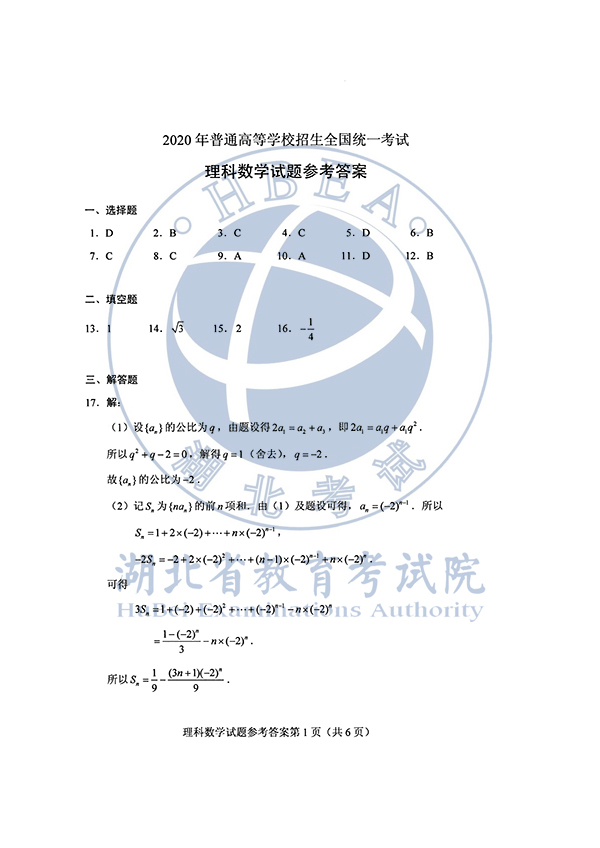 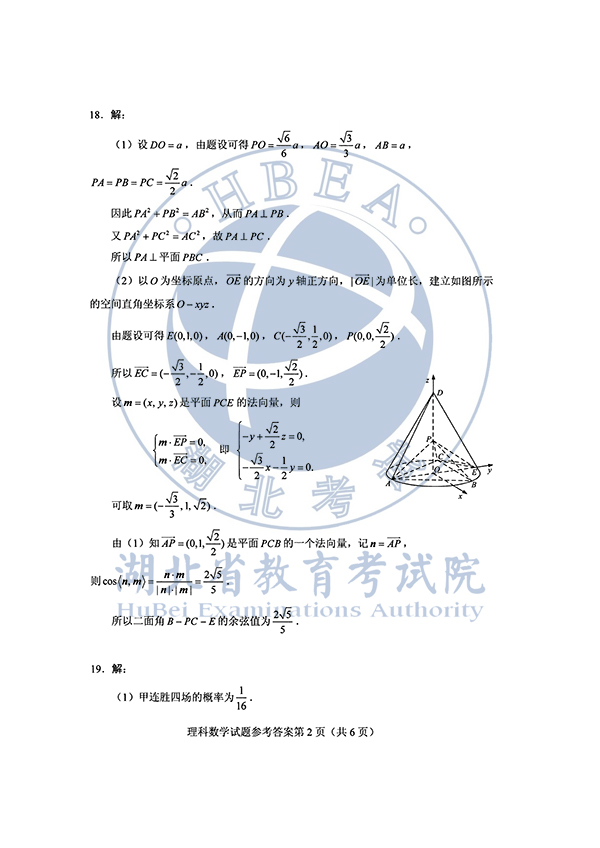 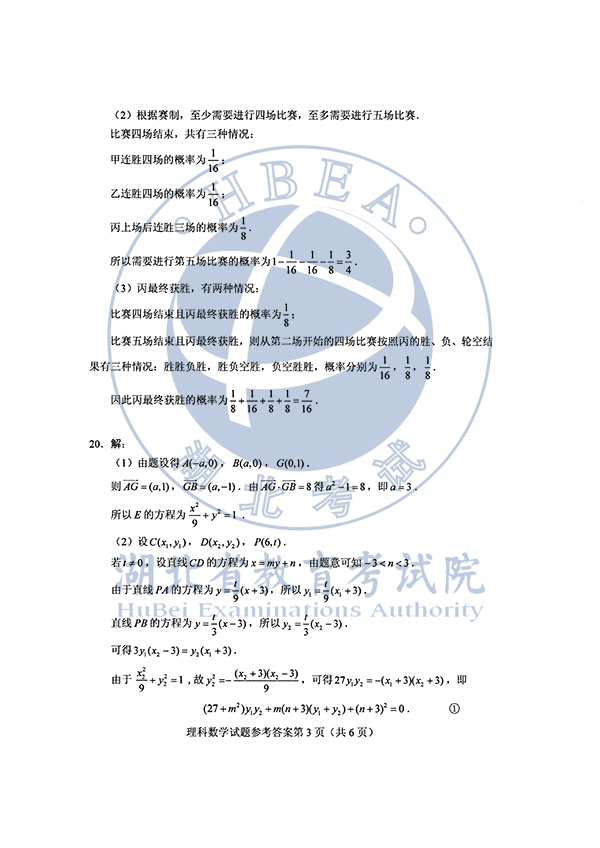 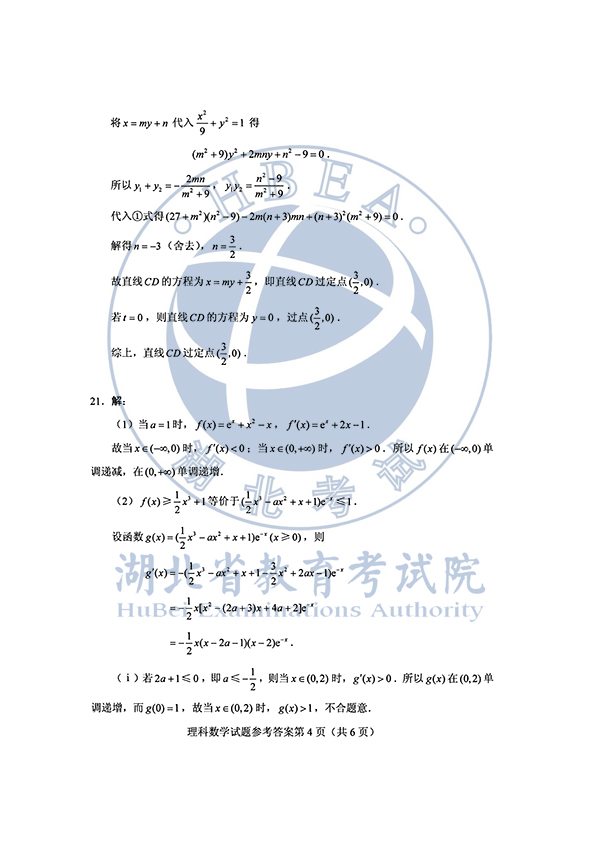 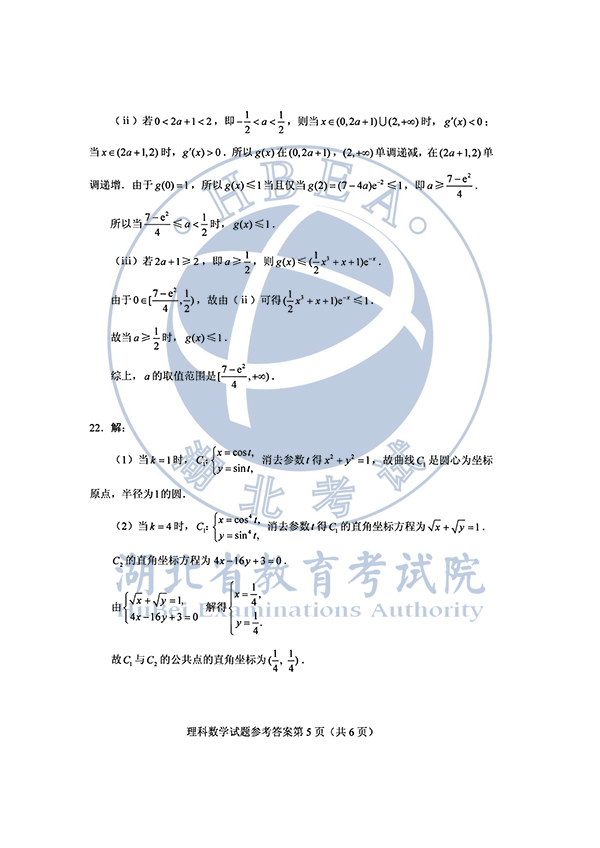 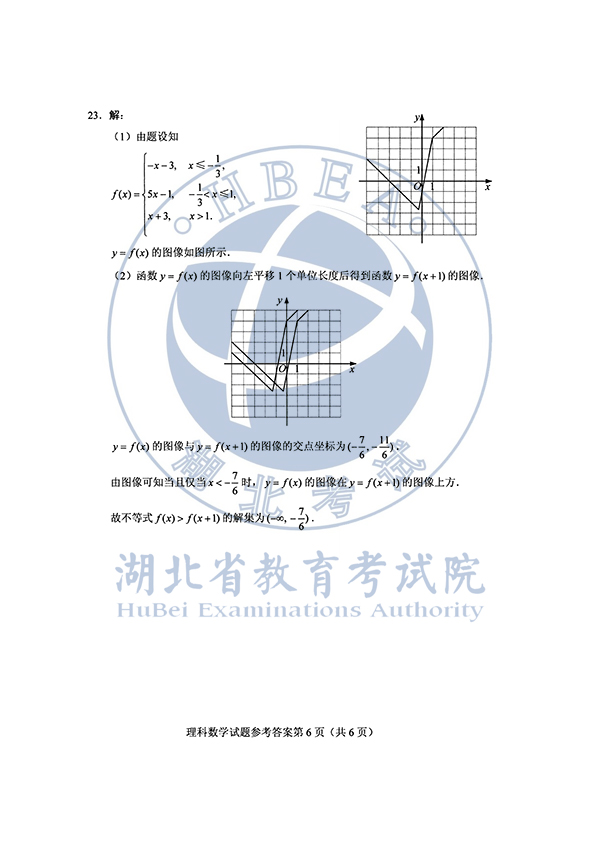 